* Düzeltme veya Red alan öğrenciler için jüri raporu eklenmelidir. Jüri raporunu tüm jüri üyeleri imzalamalıdır.Adı, SoyadıÖğrenci NoDoktora ProgramıTez KonusuYukarıda adı geçen öğrencinin …/ …/ 201.. tarihinde jürimiz tarafından yapılan Doktora Tez Savunma sınavı sonunda salt çoğunlukla aşağıdaki karar alınmıştır.KABUL 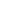 RED*     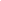 DÜZELTME* (6 ay uzatma)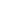 Yukarıda adı geçen öğrencinin …/ …/ 201.. tarihinde jürimiz tarafından yapılan Doktora Tez Savunma sınavı sonunda salt çoğunlukla aşağıdaki karar alınmıştır.KABUL RED*     DÜZELTME* (6 ay uzatma)Yukarıda adı geçen öğrencinin …/ …/ 201.. tarihinde jürimiz tarafından yapılan Doktora Tez Savunma sınavı sonunda salt çoğunlukla aşağıdaki karar alınmıştır.KABUL RED*     DÜZELTME* (6 ay uzatma)Yukarıda adı geçen öğrencinin …/ …/ 201.. tarihinde jürimiz tarafından yapılan Doktora Tez Savunma sınavı sonunda salt çoğunlukla aşağıdaki karar alınmıştır.KABUL RED*     DÜZELTME* (6 ay uzatma)Yukarıda adı geçen öğrencinin …/ …/ 201.. tarihinde jürimiz tarafından yapılan Doktora Tez Savunma sınavı sonunda salt çoğunlukla aşağıdaki karar alınmıştır.KABUL RED*     DÜZELTME* (6 ay uzatma)Tez DanışmanıİmzaÜnvanı Adı SoyadıTİK ÜyesiİmzaÜnvanı Adı SoyadıTİK ÜyesiİmzaÜnvanı Adı SoyadıÜyeİmzaÜnvanı Adı SoyadıÜyeİmzaÜnvanı Adı SoyadıAdı geçen öğrencinin doktora tez savunması, Tez Savunma Jürisi tarafından değerlendirilmiş olup  alınan karar yukarıda belirtilmektedir. Gereği için bilgilerinize arz ederim.  .…/.…/201..İmzaÜnvanı - Adı SoyadıAna Bilim Dalı Başkanı